Túrakód: G505_02	/	Táv.: 6,6	/	Frissítve: 2018-02-18Túranév: Szentes / 5-10 km-es edzőkör #2Leírás:6,6 km-es futó „körünk” szilárd burkolatú talajon, kerékpárúton halad. Ugyanazon az útvonalon jutunk a fordulópontig, mint vissza.A Széchenyi Liget elől startolunk a kerékpárúton. 
(A tréning egészén figyelemmel kell lennünk az útvonal, időnként jelentős kerékpáros forgalmára!) 
A bicikli utat és a zöld körút turistajelzést kell követnünk a fordulópontig, mely a Tisza töltésének rámpájánál található. Közben át kell kelnünk tíz útkereszteződésen, melyből kettő a körforgalmaknál, alapos körültekintést igényel!Visszafelé, már a befutott nyomvonalat követve érünk kiindulási pontunkra. Feldolgozták: Vukovich Sándor (Vuki), 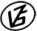 Tapasztalataidat, élményeidet őrömmel fogadjuk! 
(Fotó és videó anyagokat is várunk.)